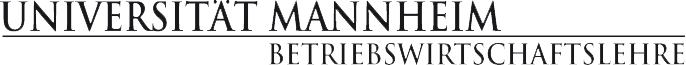 MasterarbeitTitel der Masterarbeit:
Untertitel der MasterarbeitUniversität MannheimFakultät für Betriebswirtschaftslehre
Lehrstuhl für Corporate Social ResponsibilityTitel der Masterarbeit:
Untertitel der MasterarbeitUniversität MannheimFakultät für Betriebswirtschaftslehre
Lehrstuhl für Corporate Social ResponsibilityTitel der Masterarbeit:
Untertitel der MasterarbeitUniversität MannheimFakultät für Betriebswirtschaftslehre
Lehrstuhl für Corporate Social ResponsibilityVerfasst von:
Name der/des Studierenden
ImmatrikulationsnummerEinreichungsdatum:
tt.mm.jjjjSemester Studiengang:Name des StudiengangsBetreuung durch:
Name Betreuer/inAdresse:Straße Hausnummer
PLZ StadtTelefon:Telefonnummer
E-Mail:E-Mail-Adresse